QUADRO DE HORÁRIO DAS TURMAS – 2019.1 ARQUIVOLOGIA – NÚCLEO ESPECÍFICO(23/11/2018)5ª fase6ª fase7ª fase8ª faseProfa. Sonali Paula Molin BedinCoordenadora do Curso de Graduação em ArquivologiaUFSC/CED - Portaria 692/2017/GR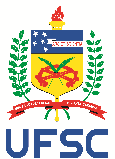 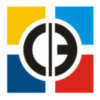 UNIVERSIDADE FEDERAL DE SANTA CATARINACENTRO DE CIÊNCIAS DA EDUCAÇÃOCURSO DE GRADUAÇÃO EM ARQUIVOLOGIACampus Universitário Reitor João David Ferreira LimaCEP: 88.040-900 - Florianópolis - SCTelefones: (48) 3721-2231 - E-mail: arquivologia@contato.ufsc.br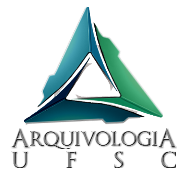 CURRÍCULO 2016SegundaTerçaQuartaQuintaSexta08h20 – 09h10CIN7513CIN7513CIN7120 (OP)CIN7511CIN751109h10 – 10h00CIN7513CIN7513CIN7120 (OP)CIN7511CIN751110h10 – 11h00CIN7515CIN7514CIN7120 (OP)CIN7512CIN751511h00 – 11h50CIN7515CIN7514CIN7120 (OP)CIN7512CIN7515CIN7511 – Fundamentos em Arquivologia (Eva)CIN7512 – Normalização da Documentação de Arquivos (Cezar)CIN7513 – Arquivos Correntes e Intermediários (Graziela)CIN7514 – Memória, Patrimônio e Arquivo (Aline)CIN7515 – Classificação Arquivística (Graziela)CIN7120 (Optativa) – Documentação em Unidades de Saúde (Eliana Bahia)SegundaTerçaQuartaQuintaSexta08h20 – 09h10CIN7611CIN7613HST7922CIN7614CIN761509h10 – 10h00CIN7611CIN7613HST7922CIN7614CIN761510h10 – 11h00CIN7612HST7922CIN7614CIN761511h00 – 11h50CIN7612HST7922CIN7614CIN7615CIN7611 – Introdução à Diplomática (Cezar)CIN7612 – Paleografia (Aline)CIN7613 – Preservação e Conservação de Documentos (Eliana Bahia)CIN7614 – Avaliação de Documentos (Leolíbia)CIN7615 – Descrição Arquivística (Luciane)HST7922 – História Oral, Documentos e ArquivosSegundaTerçaQuartaQuintaSexta08h20 – 09h10CIN7701CIN7122CIN7117CIN7928 (OP)CIN7121 (OP)09h10 – 10h00CIN7701CIN7122CIN7117CIN7928 (OP)CIN7121 (OP)10h10 – 11h00CIN7122CIN7117CIN7912 (OP)CIN7121 (OP)11h00 – 11h50CIN7122CIN7117CIN7912 (OP)CIN7701 – Projeto de Pesquisa (Vinícius)CIN7122 – Arquivo Permanente (Eva)CIN7117 – Gestão Arquivística de Documentos Eletrônicos (Luciane)CIN7121 – Práticas de Documentação Empresarial – Optativa (Sonali)CIN7912 – Linguagens de Marcação – Optativa (Moisés)CIN7928 – Tópicos Especiais em Informação e Tecnologia – Optativa (Moisés)CURRÍCULO 2010SegundaTerçaQuartaQuintaSexta08h20 – 09h10CAD7005 (OP)CIN7124(sem aulas)LSB7904 (OP)CAD7005 (OP)09h10 – 10h00CAD7005 (OP)CIN7124(sem aulas)LSB7904 (OP) CAD7005 (OP)10h10 – 11h00CIN7126(sem aulas)CIN7911 (OP) LSB7904 (OP)11h00 – 11h50CIN7126(sem aulas)CIN7911 (OP) LSB7904 (OP)CIN7124 – Trabalho de Conclusão de Curso em Arquivologia (Vinícius)CIN7126 – Estágio Supervisionado II (Eliana Bahia)CIN7911 (Optativa) – Informação na Web (Douglas)LSB7904 – Língua Brasileira de Sinais (Optativa - OP) – (Germano Carlos Dutra Junior)CAD7005 – Métodos e Processos Administrativos (Optativa - OP)